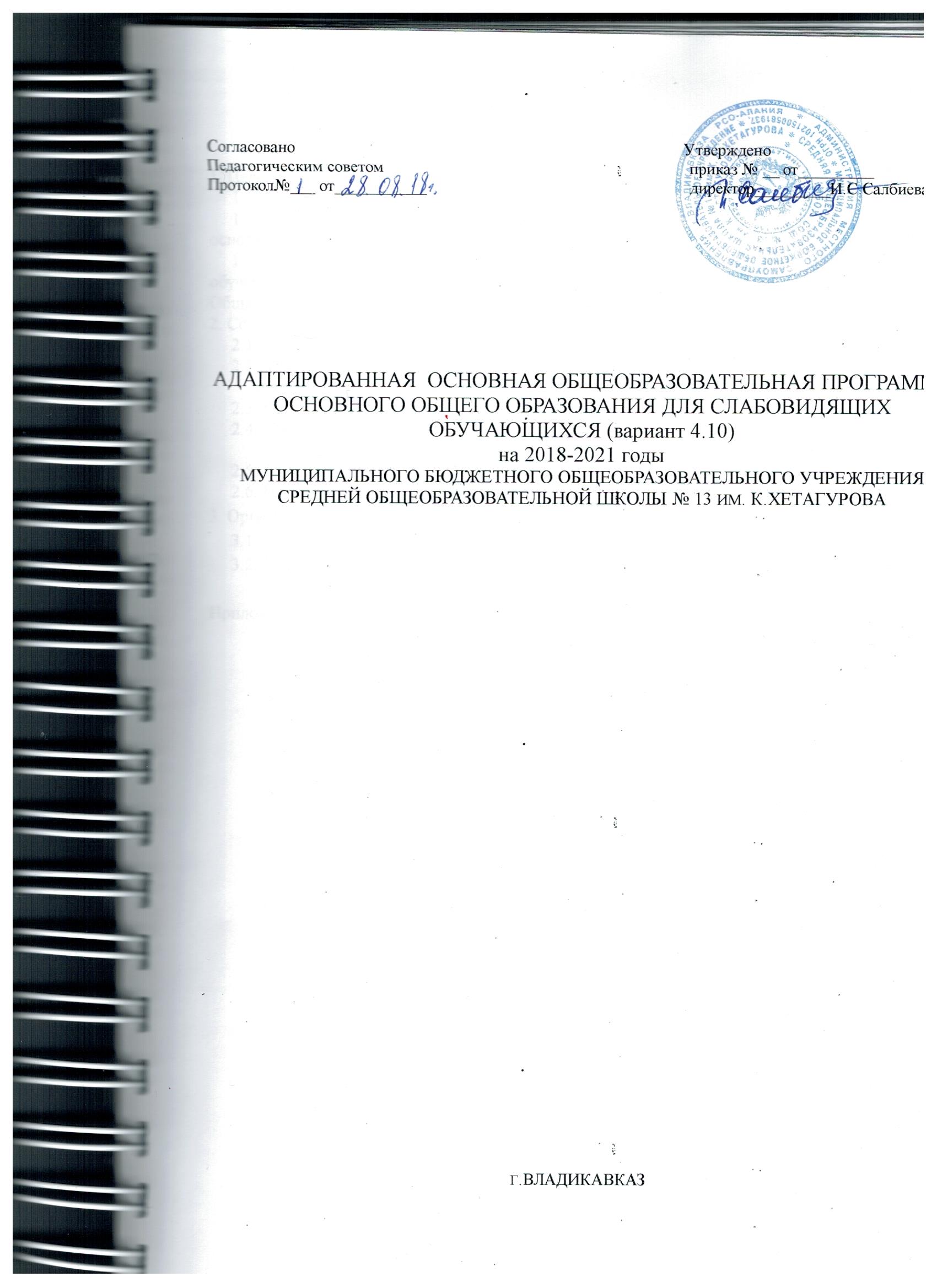 1. ОБЩИЕ ПОЛОЖЕНИЯОпределение и назначение адаптированной основной общеобразовательной программы начального общего образования для слабовидящих обучающихся Адаптированная основная общеобразовательная программа начального общего образования (далее - АООП НОО) разрабатывалась в строгом соответствии с Федеральным государственным образовательным стандартом начального общего  образования обучающихся с ограниченными возможностями здоровья (далее - Стандарт) и представляет собой образовательную программу, адаптированную для обучения слабовидящих обучающихся с учетом их возрастных, типологических и индивидуальных особенностей, а также особых образовательных потребностей.АООП НОО для слабовидящих наряду с обучением и воспитанием обучающихся обеспечивает коррекцию нарушений развития и социальную адаптацию.АООП НОО для слабовидящих обучающихся определяет содержание образования, ожидаемые результаты и условия ее реализации.         Адаптированной основная общеобразовательная  программа начального общего образования для слабовидящих обучающихся содержит следующие разделы:1.Целевой раздел определяет общее назначение, цели, задачи и планируемые результаты реализации АООП НОО для слабовидящих обучающихся, а также способы определения достижения этих целей и результатов.Целевой раздел включает:пояснительную записку;планируемые результаты освоения слабовидящими обучающимися АООП НОО;систему оценки достижения планируемых результатов освоения АООП НОО.2.Содержательный раздел определяет общее содержание АООП НОО для слабовидящих обучающихся и включает следующие программы, ориентированные на достижение личностных, предметных и метапредметных результатов (в зависимости от варианта АООП НОО содержательный раздел может быть ориентирован на достижение только личностных и предметных результатов):программу формирования универсальных учебных действий у обучающихся (в зависимости от варианта АООП НОО – базовых учебных действий);программы отдельных учебных предметов, курсов коррекционно-развивающей области;программу духовно-нравственного развития, воспитания слабовидящих обучающихся при получении НОО (в зависимости от варианта АООП НОО – нравственного развития, воспитания);программу формирования экологической культуры, здорового и безопасного образа жизни;программу коррекционной работы;программу внеурочной деятельности.3.Организационный раздел включает:учебный план НОО, включающий предметные и коррекционно-развивающую области, направления внеурочной деятельности;систему условий реализации АООП НОО в соответствии с требованиями Стандарта.Учебный план НОО слабовидящих обучающихся (далее – Учебный план) является основным организационным механизмом реализации АООП НОО.Принципы и подходы к формированию адаптированной основной общеобразовательной программы начального общего образования для слабовидящих обучающихсяВ основу разработки АООП НОО для слабовидящих обучающихся заложены дифференцированный и деятельностный подходы.Дифференцированный подход к построению АООП НОО для слабовидящих обучающихся предполагает учет неоднородности их особых образовательных потребностей (в том числе индивидуальных), типологических особенностей обучения. Это обусловливает необходимость создания разных вариантов АООП  НОО. Варианты АООП НОО создаются в соответствии с дифференцированно сформулированными требованиями Стандарта к:1) структуре основных образовательных программ (в том числе соотношению обязательной части основной образовательной программы и части, формируемой участниками образовательных отношений) и их объему;2) условиям реализации основных образовательных программ, в том числе кадровым, финансовым, материально-техническим и иным условиям;3) результатам освоения основных образовательных программ.Применение дифференцированного подхода к созданию общеобразовательных программ обеспечивает разнообразие содержания, предоставляя слабовидящим обучающимся возможность реализовать индивидуальный потенциал развития. Деятельностный подход основывается на теоретических положениях отечественной психологической науки, раскрывающих основные закономерности образования с учетом специфики развития личности слабовидящих обучающихся.Деятельностный подход в образовании строится на признании того, что развитие личности слабовидящих обучающихся младшего школьного возраста определяется характером организации доступной им деятельности (учебно-познавательной, предметно-практической коммуникативной, двигательной). Основным средством реализации деятельностного подхода в образовании является организация учебно-познавательной и предметно-практической деятельности обучающихся, обеспечивающая овладение ими содержанием образования.В контексте разработки АООП НОО для слабовидящих обучающихся реализация деятельностного подхода обеспечивает:придание результатам образования социально и личностно значимого характера;прочное усвоение обучающимися знаний и опыта разнообразной деятельности и поведения, возможность их самостоятельного продвижения в изучаемых образовательных областях;существенное повышение мотивации и интереса к учению, приобретению нового опыта деятельности и поведения;обеспечение условий для общекультурного и личностного развития на основе формирования УУД.В основу формирования АООП НОО для слабовидящих обучающихся положены следующие принципы:- принципы государственной политики РФ в области образования (гуманистический характер образования, единство образовательного пространства на территории Российской Федерации, светский характер образования, общедоступность образования, адаптивность системы образования к уровням и особенностям развития и подготовки обучающихся и воспитанников и др.); - принцип учета типологических и индивидуальных образовательных потребностей обучающихся;- принцип коррекционной направленности образовательного процесса;- принцип развивающей направленности образовательного процесса, ориентирующий на развитие личности обучающегося и расширение его «зоны ближайшего развития» с учетом особых образовательных потребностей;- онтогенетический принцип; - принцип преемственности, предполагающий взаимосвязь и непрерывность образования слабовидящих обучающихся на всех ступенях обучения;- принцип целостности содержания образования, поскольку в основу структуры содержания образования положено не понятие предмета, а «образовательной области»;- принцип направленности на формирование деятельности, обеспечивает возможность овладения слабовидящими обучающимися всеми видами доступной им предметно-практической деятельности, способами и приемами познавательной и учебной деятельности, коммуникативной деятельности и нормативным поведением; - принцип переноса усвоенных знаний, умений, навыков и отношений, сформированных в условиях учебной ситуации, в различные жизненные ситуации, что обеспечит готовность обучающегося к самостоятельной ориентировке и активной деятельности в реальном мире;- принцип сотрудничества с семьей.2. АДАПТИРОВАННАЯ ОСНОВНАЯ  ОБЩЕОБРАЗОВАТЕЛЬНАЯ ПРОГРАММА  НАЧАЛЬНОГО ОБЩЕГО ОБРАЗОВАНИЯ 
ДЛЯ СЛАБОВИДЯЩИХ ОБУЧАЮЩИХСЯ  (ВАРИАНТ 4.1)2.1 Целевой раздел2.1.1. Пояснительная запискаЦель реализации адаптированной основной общеобразовательной программы начального общего образования для слабовидящих обучающихся Целью реализации АООП НОО для слабовидящих обучающихся является создание условий выполнения требований Стандарта через обеспечение получения качественного начального общего образования слабовидящими обучающимися в одинаковые с обучающимися, не имеющими ограничений по возможностям здоровья, сроки, которые полностью соответствуют достижениям, требованиям к результатам освоения, определенными Федеральным государственным образовательным стандартом начального общего образования (далее – ФГОС НОО), с учетом особых образовательных потребностей обучающихся данной группы. Достижение поставленной цели требует за счет учета особых образовательных потребностей слабовидящих обучающихся решения следующих основных задач: формирования общей культуры, духовно­нравственного, гражданского, социального, личностного и интеллектуального развития, развития творческих способностей, сохранения и укрепления здоровья;обеспечения планируемых результатов по освоению целевых установок, приобретению знаний, умений, навыков, компетенций и компетентностей, определяемых личностными, особыми образовательными потребностями; развития личности слабовидящего обучающегося в её индивидуальности, самобытности, уникальности и неповторимости с обеспечением преодоления возможных трудностей сенсорно-перцептивного, коммуникативного, двигательного, личностного развития, обусловленных негативным влиянием патогенного фактора, ее успешной социальной адаптации и интеграции;достижения планируемых результатов освоения АООП НОО слабовидящими обучающимися; осуществления коррекционной работы, обеспечивающей минимизацию негативного влияния особенностей познавательной деятельности слабовидящих обучающихся на освоение ими АООП НОО, сохранение и поддержание физического и  психического здоровья слабовидящего обучающегося, профилактику (при необходимости) и коррекцию вторичных нарушений, оптимизацию социальной адаптации и интеграции;выявления и развития способностей слабовидящих обучающихся, в том числе одарённых детей, через систему клубов, секций, студий и кружков, организацию общественно полезной деятельности;организации интеллектуальных и творческих соревнований, научно­технического творчества и проектно­исследовательской деятельности, физкультурно-оздоровительной деятельности;участия слабовидящих обучающихся, их родителей (законных представителей), педагогических работников и общественности в проектировании и развитии внутришкольной социальной среды;использования в образовательном процессе современных образовательных технологий деятельностного типа, определяющих пути и способы достижения слабовидящими обучающимися социально желаемого уровня (результата) личностного и познавательного развития с учетом их особых образовательных потребностей; предоставления слабовидящим обучающимся возможности накопления опыта самостоятельной и активной деятельности в процессе реализации освоенных умений и навыков в урочной и внеурочной деятельности;включения слабовидящих обучающихся в процессы познания и пре­
образования внешкольной социальной среды (населённого пункта, района, города).Принципы и подходы к формированию адаптированной основной общеобразовательной программы начального общего образования для слабовидящих обучающихся представлены в разделе 1 «Общие положения».Общая характеристика АООП НОО для слабовидящих обучающихсяВариант 4.1 предполагает, что слабовидящий обучающийся получает образование, полностью соответствующее по итоговым достижениям к моменту завершения обучения, образованию обучающихся, не имеющих ограничений по возможностям здоровья, в те же сроки обучения (1-4 классы). Обязательным является систематическая специальная и психолого-педагогическая поддержка коллектива учителей, родителей, детского коллектива и самого обучающегося. Основными направлениями в специальной поддержке являются: удовлетворение особых образовательных потребностей обучающихся с нарушением зрения; коррекционная помощь в овладении базовым содержанием обучения; развитие зрительного восприятия; обучение использованию всех анализаторов и компенсаторных способов деятельности в учебно-познавательном процессе и повседневной жизни; формирование основных навыков ориентировки в микропространстве; овладение основными навыками ориентировки в макропространстве; формирование адекватных (в соответствии с возрастом) предметных (конкретных и обобщенных), пространственных представлений; развитие познавательного интереса, познавательной активности; формирование представлений (соответствующие возрасту) о современных оптических, тифлотехнических и технических средствах, облегчающих познавательную и учебную деятельность, и активное их использование; использование специальных приемов организации  учебно-познавательной деятельности, доступности учебной информации для зрительного восприятия слабовидящих обучающихся; соблюдение регламента зрительных нагрузок  (с учетом  рекомендаций офтальмолога); соблюдение светового режима (необходимость дополнительного источника света, уменьшение светового потока и другое); рациональное чередование зрительной  нагрузки со слуховым восприятием учебного материала; использование приемов, направленных на снятие зрительного  напряжения; использование специальных учебников и учебных принадлежностей, отвечающих особым образовательным потребностям слабовидящих; использование индивидуальной, адаптированной с учетом зрительных возможностей слабовидящих обучающихся, текстовой и изобразительной наглядности, индивидуальных пособий, оптических, тифлотехнических и технических  средств, облегчающих, учебно-познавательную деятельность слабовидящих обучающихся; соблюдение режима физических нагрузок (с учетом противопоказаний); необходимость при выполнении слабовидящими обучающимися итоговых  работ адаптации (в соответствии с их особыми образовательными потребностями) текстового и иллюстративного материала и увеличения времени на их выполнение: время может быть увеличено в 1,5 раза по сравнению с регламентом, установленным для обучающихся, не имеющих ограничений по возможностям здоровья. Психолого-педагогическая поддержка предполагает: помощь в формировании и развитии адекватных отношений между ребенком, учителями, одноклассниками и другими обучающимися, родителями; работу по профилактике внутриличностных и межличностных конфликтов в классе, школе, поддержанию эмоционально комфортной обстановки; создание условий успешного овладения учебной деятельностью с целью профилактики негативного отношения обучающегося к ситуации школьного обучения в целом; развитие стремления к самостоятельности и независимости от окружающих (в учебных и бытовых ситуациях), к проявлению социальной активности; развитие адекватного использования речевых и неречевых средств общения.В структуру АООП НОО обязательно включается Программа коррекционной работы, направленная на осуществление индивидуально-ориентированной психолого-медико-педагогической помощи слабовидящим обучающимся с учетом их особых образовательных потребностей;  минимизацию негативного влияния особенностей познавательной деятельности слабовидящих обучающихся на освоение ими АООП НОО; взаимосвязь урочной, внеурочной и внешкольной деятельности.  Психолого-педагогическая характеристика слабовидящих обучающихся Слабовидение связано со значительным нарушением функционирования зрительной системы вследствие её поражения. Слабовидение характеризуется, прежде всего, показателями остроты зрения лучше видящего глаза в условиях оптической коррекции от 0,05-0,4. Так же слабовидение может быть обусловлено нарушением другой базовой зрительной функции - поля зрения. Общим признаком у всех слабовидящих обучающихся выступает недоразвитие сферы чувственного познания, что приводит к определённым, изменениям в психическом и физическом развитии, трудностям становления личности, к затруднениям предметно-пространственной и социальной адаптации.Категория слабовидящих обучающихся представляет собой чрезвычайно неоднородную группу, различающуюся по своим зрительным возможностям, детерминированным состоянием зрительных функций и характером глазной патологии. Выделяются степени слабовидения: тяжелая, средняя, слабая.Группу слабовидения тяжелой степени составляют обучающиеся с остротой зрения, находящейся в пределах от 0,05 до 0,09 на лучше видящем глазу в условиях оптической коррекции. Наряду со значительным снижением остроты зрения, как правило, нарушен ряд других зрительных функций: поле зрения (сужение или наличие скотом), светоощущение (повышение или понижение светочувствительности), пространственная контрастная чувствительность, цветоразличение, глазодвигательные функции (в виде нистагма, значительно осложняющего процесс видения, и косоглазия) и другие. Нарушение зрительных функций значительно затрудняет формирование адекватных, точных, целостных, полных чувственных образов окружающего, снижает возможности ориентировки, как в микро, так и макропространстве, осложняет процесс зрительного восприятия, обусловливает возникновение трудностей в процессе реализации учебно-познавательной деятельности. Состояние зрительных функций у данной подгруппы обучающихся чрезвычайно неустойчивое и во многом зависит от условий, в которых осуществляется учебно-познавательная деятельность: в неблагоприятных условиях состояние зрительных функций может существенно снижаться. Несмотря на достаточно низкую остроту зрения и нестабильность зрительных функций, ведущим в учебно-познавательной деятельности данной группы обучающихся выступает зрительный анализатор. Определенная часть обучающихся, входящих в данную группу, в силу наличия неблагоприятных зрительных прогнозов, наряду с овладением традиционной системой письма и чтения, должна параллельно обучаться рельефно-точечной системе письма и чтения.Группу слабовидения средней степени составляют обучающиеся с остротой зрения от 0,1 до 0,2 на лучше видящем глазу в условиях оптической коррекции. При этих показателях остроты зрения имеют место искажения зрительных образов и трудности зрительного контроля при передвижении в пространстве, для большинства обучающихся характерен монокулярный характер зрения. В данную группу входят так же обучающиеся, у которых, наряду со снижением остроты зрения, могут иметь место нарушения (отдельные или в сочетании) других зрительных функций (поля зрения, светоощущения, пространственной контрастной чувствительности, цветоразличения, глазодвигательные функции и др.). Вследствие комбинированных (органических и функциональных) поражений зрительной системы снижается их зрительная работоспособность, осложняется развитие зрительно-моторной координации, что затрудняет учебно-познавательную и ориентировочную деятельность. Разнообразие клинико-патофизиологических характеристик нарушенного зрения требует строго индивидуально-дифференцированного подхода к организации образовательного процесса слабовидящих обучающихся данной группы. Группу слабовидения слабой степени составляют обучающиеся с остротой зрения от 0,3 до 0,4 на лучше видящем глазу в условиях оптической коррекции. Несмотря на то, что данные показатели остроты зрения позволяют обучающемуся в хороших гигиенических условиях успешно использовать зрение для построения полноценного образа объекта (предмета), воспринимаемого на близком расстоянии, данная группа обучающихся  испытывает определенные трудности как в процессе восприятия окружающего мира, так и в процессе учебно-познавательной деятельности. Сочетание снижения остроты зрения с нарушениями других функций, также часто осложняется  наличием вторичных зрительных осложнений в виде амблиопии (стойкое снижение центрального зрения) и/или косоглазия, что усугубляет трудности зрительного восприятия слабовидящих обучающихся. Монокулярный характер зрения, имеющий место при амблиопии, обусловливает снижение скорости и точности восприятия, полноты и точности зрительных представлений, приводит к возникновению трудностей в дифференциации направлений, неспособности глаза выделять точное местонахождение объекта в пространстве, определять степень его удаленности.Неоднородность группы слабовидящих обучающихся детерминируется наличием у них как различных клинических форм слабовидения (нарушение рефракции, патология хрусталика, глаукома, заболевания нервно-зрительного аппарата и др.), так и таких заболеваний, как: врожденная миопия (в том числе осложненная), катаракта, гиперметропия высокой степени, ретинопатия недоношенных, частичная атрофия зрительного нерва, различные деформации органа зрения и др. Стабилизация зрительных функций может быть обеспечена за счет учета в учебно-познавательной деятельности клинических форм и зрительных диагнозов  слабовидящих обучающихся. Неоднородность группы слабовидящих также определяется возрастом, в котором произошло нарушение (или ухудшение) зрения. Значение данного фактора определяется тем, что время нарушения (ухудшения) зрения оказывает существенное влияние не только на психофизическое развитие обучающегося, но и на развитие у него компенсаторных процессов. В настоящее время  в качестве лидирующих причин, вызывающих слабовидение, выступают врожденно-наследственные причины. В этой связи наблюдается преобладание слабовидящих обучающихся, у которых зрение было нарушено в раннем возрасте, что, с одной стороны, обусловливает своеобразие их психофизического развития, с другой - определяет особенности развития компенсаторных механизмов, связанных с перестройкой организма, регулируемой центральной нервной системой. Обучающимся данной группы характерно: снижение общей и зрительной работоспособности; замедленное формирование предметно-практических действий; замедленное овладение письмом и чтением, что обусловливается нарушением взаимодействия зрительной и глазодвигательной систем, снижением координации движений, их точности, замедленным темпом формирования зрительного образа буквы, трудностями зрительного контроля; затруднение выполнения зрительных заданий, требующих согласованных движений глаз, многократных переводов взора с объекта на объект; возникновение трудностей в овладении измерительными навыками, выполнение заданий, связанных со зрительно-моторной координацией, зрительно-пространственным анализом и синтезом и др. В условиях слабовидения наблюдается обедненность чувственного опыта, обусловленная не только снижением функций зрения и различными клиническими проявлениями, но и недостаточным развитием  зрительного восприятия и психомоторных образований.У слабовидящих наблюдается снижение двигательной активности, своеобразие физического развития (нарушение координации, точности, объема движений, нарушение сочетания движений глаз, головы, тела, рук и др.), в том числе  трудности формирования двигательных навыков.При слабовидении наблюдается своеобразие становления и протекания познавательных процессов, что проявляется в: снижении скорости и точности зрительного восприятия, замедленности становления зрительного образа, сокращении и ослаблении ряда свойств зрительного восприятия (объем, целостность, константность, обобщенность, избирательность и др.); снижении полноты, целостности образов, широты круга отображаемых предметов и явлений; трудностях реализации мыслительных операций, в развитии основных свойств внимания. Слабовидящим характерны затруднения: в овладении пространственными представлениями, в процессе микро- и макроориентировки, в словесном обозначении пространственных отношений; в формировании представлений о форме, величине, пространственном местоположении предметов;  в возможности дистантного восприятия и развития обзорных возможностей; в темпе зрительного анализа.Слабовидящим характерно своеобразие речевого развития, проявляющееся в некотором снижении динамики и накопления языковых средств, выразительных движений, слабой связи речи с предметным содержанием.  У них наблюдаются особенности формирования речевых навыков, недостаточный запас слов, обозначающих признаки предметов и пространственные отношения; трудности вербализации зрительных впечатлений, овладения языковыми (фонематический состав, словарный запас, грамматический строй) и неязыковыми (мимика, пантомимика, интонация) средствами общения, осуществления коммуникативной деятельности (трудности восприятия, интерпретации, продуцирования средств общения).У слабовидящих обучающихся наблюдается снижение общей  познавательной активности, что затрудняет своевременное развитие различных видов деятельности, в том числе сенсорно-перцептивной, которая в условиях слабовидения проходит медленнее по сравнению с обучающимися, не имеющими ограничений по возможностям здоровья.Кроме того, слабовидящим характерны трудности, связанные с качеством выполняемых действий, автоматизацией навыков, осуществлением зрительного контроля над выполняемыми действиями, что особенно ярко проявляется в овладении учебными  умениями и навыками.У слабовидящих отмечается снижение уровня развития мотивационный сферы, регуляторных (самоконтроль, самооценка, воля) и рефлексивных образований (начало становления «Я-концепции», развитие самоотношения). У них могут формироваться следующие негативные качества личности: недостаточная самостоятельность, безынициативность, иждивенчество.У части обучающихся данной группы слабовидение сочетается с другими поражениями (заболеваниями) детского организма, что снижает их общую выносливость, психоэмоциональное состояние, двигательную активность, обуславливая особенности их психофизического развития.Особые образовательные потребности слабовидящих обучающихсяВ структуру особых образовательных потребностей слабовидящих входят, с одной стороны, образовательные потребности, свойственные для всех обучающихся с ограниченными возможностями здоровья, с другой, характерные только для слабовидящих. К общим потребностям относятся:получение специальной помощи средствами образования;  психологическое сопровождение, оптимизирующее взаимодействие обучающегося с педагогами и соучениками; психологическое сопровождение, направленное на установление взаимодействия семьи и образовательной организации;необходимо использование специальных средств обучения (в том числе и специализированных компьютерных технологий), обеспечивающих реализацию «обходных» путей обучения;индивидуализации обучения требуется в большей степени, чем для обучающихся, не имеющих ограничений по возможностям здоровья;следует обеспечить особую пространственную и временную организацию образовательной среды;необходимо максимальное расширение образовательного пространства за счет расширения социальных контактов с широким социумом. К особым образовательным потребностям, характерным для слабовидящих обучающихся, относятся:целенаправленное обогащение чувственного опыта через активизацию, развитие, обогащение зрительного восприятия и всех анализаторов;руководство зрительным восприятием;расширение, обогащение и коррекция предметных и пространственных представлений, формирование и расширение понятий; развитие познавательной деятельности слабовидящих как основы компенсации, коррекции и профилактики нарушений, имеющихся у данной группы обучающихся;систематическое и целенаправленное развитие логических приемов переработки учебной информации; обеспечение доступности учебной информации для зрительного восприятия слабовидящих обучающихся; строгий учет в организации обучения и воспитания слабовидящего обучающегося: зрительного диагноза (основного и дополнительного), возраста и времени нарушения зрения, состояния основных зрительных функций, возможности коррекции зрения с помощью оптических средств и приборов, режима зрительных и физических нагрузок;использование индивидуальных пособий, выполненных с учетом степени и характера нарушенного зрения, клинической картины зрительного нарушения;учет темпа учебной работы слабовидящих обучающихся;увеличение времени на выполнение практических работ;введение в образовательную среду коррекционно-развивающего тифлопедагогического сопровождения;постановка и реализация на общеобразовательных уроках и внеклассных мероприятиях целевых установок, направленных на коррекцию отклонений в развитии и профилактику возникновения вторичных отклонений в развитии слабовидящего;           активное использование в учебно-познавательном процессе речи как средства компенсации нарушенных функций;целенаправленное формирование умений и навыков зрительной ориентировки в микро и макропространстве; создание условий для развития у слабовидящих обучающихся инициативы, познавательной и общей активности, в том числе за счет привлечения к участию в различных (доступных) видах деятельности;повышение коммуникативной активности и компетентности;физическое развития слабовидящих с учетом его своеобразия и противопоказаний при определенных заболеваниях, повышение двигательной активности;поддержание и наращивание зрительной работоспособности слабовидящего обучающегося в образовательном процессе;поддержание психофизического тонуса слабовидящих;совершенствование и развитие регуляторных (самоконтроль, самооценка) и рефлексивных (самоотношение) образований.2.1.2. Планируемые результаты освоения слабовидящими обучающимися адаптированной основной общеобразовательной программы начального общего образованияТребования к результатам освоения слабовидящими обучающимися АООП НОО (личностным, метапредметным, предметным) полностью соответствуют требованиям к результатам, представленным в ФГОС НОО. В требования к планируемым результатам освоения АООП НОО включаются требования к результатам освоения слабовидящими обучающимися программы коррекционной работы.Результатами освоения слабовидящими обучающимися программы коррекционной работы выступают: овладение эффективными компенсаторными способами учебно-познавательной и предметно-практической деятельности;овладение умением осуществлять учебно-познавательную деятельность с учетом имеющихся противопоказаний и ограничений;повышение возможностей в пространственной и социально-бытовой ориентировке: совершенствование навыков ориентировки в микропространстве и формирование умений в ориентировке в макропространстве; умение использовать в ориентировочной деятельности все анализаторы, средства оптической коррекции и тифлотехнические средства; умение использовать освоенные ориентировочные умения и навыки в новых (нестандартных) ситуациях; умение адекватно оценивать свои зрительные возможности и учитывать их в учебно-познавательной деятельности и повседневной жизни; умение обращаться за помощью при внезапно возникших затруднениях; развитие элементарных навыков самообслуживания;развитие межличностной системы координат «слабовидящий -нормально видящий»: развитие навыков сотрудничества с нормально видящими взрослыми и сверстниками в различных социальных ситуациях; овладение вербальными и невербальными средствами общения; повышение стремления к расширению контактов со сверстниками; развитие умения использовать в процессе межличностной коммуникации все анализаторы; развитие умения четко излагать свои мысли; развитие сопереживания, эмоциональной отзывчивости; развитие самоконтроля и саморегуляции в процессе общения;повышение дифференциации и осмысления картины мира, в том числе: обогащение чувственного опыта познания и деятельности; расширение предметных (конкретных и обобщенных), пространственных, социальных представлений; расширение круга предметно-практических умений и навыков; готовность к построению целостной и дифференцированной картины происходящего; формирование умений пользоваться оптическими, тифлотехническими и техническими средствами в учебной деятельности и повседневной жизни; повышение познавательной и социальной активности; повышение самостоятельности в учебной деятельности и повседневной жизни;повышение способности к дифференцировке и осмыслению социального окружения, принятых ценностей и социальных ролей: развитие интереса к представителям ближайшего окружения; расширение представлений о различных представителях широкого социума; развитие внимания к состоянию, настроению, самочувствию окружающих; развитие дифференциации собственных эмоциональных реакций и понимание эмоциональных проявлений окружающих; расширение представлений о принятых в обществе правилах, нормах, ценностях; обогащение и расширение социального опыта.Результаты освоения слабовидящим обучающимся программы коррекционной работы проявляются в следующих достижениях:использует все анализаторы и компенсаторные способы деятельности в учебно-познавательном процессе и повседневной жизни;сформировал основные навыки ориентировки в микропространстве; овладел основными навыками ориентировки в макропространстве;имеет адекватные (в соответствии с возрастом) предметные (конкретные и обобщенные), пространственные, социальные представления;проявляет познавательный интерес, познавательную активность;имеет представления (соответствующие возрасту) о современных оптических, тифлотехнических и технических средствах, облегчающих познавательную и учебную деятельность, и активно их использует;проявляет стремление к самостоятельности и независимости от окружающих (в учебных и бытовых ситуациях);умеет адекватно использовать речевые и неречевые средства общения;способен к проявлению социальной активности;способен к соучастию, сопереживанию, эмоциональной отзывчивости;способен проявлять настойчивость в достижении цели;способен к самоконтролю и саморегуляции (в соответствии с возрастом);знает и учитывает в учебно-познавательной деятельности и повседневной жизни имеющиеся противопоказания и ограничения.2.1.3. Система оценки достижения планируемых результатов освоения слабовидящими обучающимися адаптированной основной общеобразовательной программы начального общего образованияОсновными направлениями и целями оценочной деятельности в соответствии с требованиями ФГОС НОО являются оценка образовательных достижений обучающихся и оценка результатов деятельности образовательных организаций и педагогических кадров. Полученные данные используются для оценки состояния и тенденций развития системы образования.Система оценки достижений обучающимися планируемых результатов освоения АООП НОО призвана решать следующие задачи:закреплять основные направления и цели оценочной деятельности, описание объекта и содержание оценки, критерии, процедуры и состав инструментария оценивания, формы представления результатов, условия и границы применения системы оценки;ориентировать образовательный процесс на духовно-нравственное развитие, воспитание слабовидящих обучающихся, на достижение планируемых результатов освоения содержания учебных предметов и программы коррекционной работы, формирование универсальных учебных действий;обеспечивать комплексный подход к оценке результатов освоения АООП НОО, позволяющий вести оценку предметных, метапредметных и личностных результатов;предусматривать оценку достижений слабовидящих обучающихся (итоговая оценка обучающихся, освоивших АООП НОО) и оценку эффективности деятельности образовательного учреждения;позволять осуществлять оценку динамики учебных достижений слабовидящих обучающихся.Результаты достижений обучающихся в овладении АООП НОО являются значимыми для оценки качества образования.Система оценки достижения планируемых результатов освоения АООП НОО предполагает комплексный подход к оценке результатов образования, позволяющий вести оценку достижения учащимися всех трех групп результатов образования: личностных, метапредметных и предметных.Оценка результатов освоения слабовидящими обучающимися АООП НОО (кроме программы коррекционной работы) осуществляется в соответствии с  требованиями ФГОС НОО.Оценка результатов освоения слабовидящими обучающимися программы коррекционной работы, составляющей неотъемлемую часть АООП НОО, осуществляется в полном соответствии с требованиями ФГОС НОО. При определении подходов к осуществлению оценки результатов освоения слабовидящими обучающимися программы коррекционной работы целесообразно опираться на следующие принципы:1) дифференциации оценки достижений с учетом типологических и индивидуальных особенностей развития и особых образовательных потребностей слабовидящих обучающихся;2) динамичности оценки достижений, предполагающей изучение изменений психического и социального развития, индивидуальных способностей и возможностей обучающихся;3) единства параметров, критериев и инструментария оценки достижений в освоении содержания АООП, что сможет обеспечить объективность оценки. Основным объектом оценки достижений планируемых результатов освоения слабовидящими обучающимися программы коррекционной работы выступает наличие положительной динамики развития обучающихся в интегративных показателях. К таким интегративным показателям в соответствии со ФГОС  НОО относятся:сформированность умения использовать все анализаторы и компенсаторные способы деятельности в учебно-познавательном процессе и повседневной жизни;сформированность навыков ориентировки в микропространстве и умений ориентироваться в макропространстве; сформированность адекватных (в соответствии с возрастом) предметных (конкретных и обобщенных), пространственных представлений о предметах, объектах и явлениях окружающей жизни;проявление познавательного интереса, познавательной активности;наличие представлений (соответствующих возрасту) о современных тифлотехнических, оптических и технических средствах, облегчающих познавательную и учебную деятельность, и готовности их активного использования;проявление стремления к самостоятельности и независимости от окружающих (в бытовых вопросах);сформированность умений адекватно использовать речевые и неречевые средства общения;способность к проявлению социальной активности;способность осуществления самоконтроля и саморегуляции;готовность учета имеющихся противопоказаний и ограничений в учебно-познавательной деятельности и повседневной жизни.Результаты освоения слабовидящими обучающимися программы коррекционной работы не выносятся на итоговую оценку.Обобщенная оценка результатов освоения программы коррекционной работы слабовидящими обучающимися может осуществляться в ходе различных мониторинговых процедур, посредством использования метода экспертных оценок.Мониторинг, обладая такими характеристиками, как  непрерывность, диагностичность, научность, информативность, наличие обратной связи, позволяет осуществить не только оценку достижений планируемых результатов освоения слабовидящими программы коррекционной работы, но и вносить (в случае необходимости) коррективы в ее содержание и организацию. В целях оценки результатов освоения слабовидящими обучающимися программы коррекционной работы целесообразно использовать все три формы мониторинга: стартовую, текущую и финишную диагностику.Стартовая диагностика позволяет наряду с выявлением индивидуальных особых образовательных потребностей и уровня развития компенсаторных возможностей обучающихся выявить исходный уровень развития интегративных показателей, свидетельствующий о степени влияния нарушений развития на учебно-познавательную деятельность и повседневную жизнь (например, выявить стартовый уровень развития у слабовидящего обучающегося умения использовать все анализаторы и компенсаторные способы деятельности в учебно-познавательной и повседневной жизни).Текущая диагностика используется для осуществления мониторинга в течение всего времени обучения слабовидящего на начальной ступени образования. При использовании данной формы мониторинга можно использовать экспресс-диагностику интегративных показателей, состояние которых позволяет судить об успешности (наличие положительной динамики) или неуспешности (отсутствие даже незначительной положительной динамики) слабовидящих обучающихся в освоении планируемых результатов овладения программой коррекционной работы. Данные эксперсс-диагностики выступают в качестве ориентировочной основы для определения дальнейшей стратегии: продолжения реализации разработанной программы коррекционной работы или внесения в нее определенных корректив. Целью финишной диагностики, проводящейся на заключительном этапе (окончание учебного года, окончание обучения на начальной ступени школьного образования), выступает оценка достижений слабовидящего обучающегося в соответствии с планируемыми результатами освоения ими программы коррекционной работы.Организационно-содержательные характеристики стартовой, текущей и финишной диагностики разрабатывает образовательная организация с учетом типологических и индивидуальных особенностей обучающихся, их индивидуальных особых образовательных потребностей.В случаях стойкого отсутствия положительной динамики в результатах освоения программы коррекционной работы (отсутствие положительной динамики по двум и более интегративным показателям) обучающегося в случае согласия родителей (законных представителей) необходимо направить на расширенное психолого-медико-педагогическое обследование для получения необходимой информации, позволяющей внести коррективы в организацию и содержание программы коррекционной работы. Для полноты оценки достижений планируемых результатов освоения слабовидящими программы коррекционной работы, следует учитывать мнение родителей (законных представителей), поскольку наличие положительной динамики обучающихся по интегративным показателям, свидетельствующей об ослаблении (отсутствии ослабления) степени влияния нарушений развития на жизнедеятельность обучающихся, проявляется не только в учебно-познавательной деятельности, но и повседневной жизни. Оценка результатов деятельности образовательной организации осуществляется в ходе его аккредитации, а также в рамках аттестации педагогических кадров. Она проводится на основе результатов итоговой оценки достижения планируемых результатов освоения АООП НОО с учётом:результатов мониторинговых исследований разного уровня (федерального, регионального, муниципального);условий реализации АООП НОО;особенностей контингента обучающихся.2.2. Содержательный разделПрограммы формирования универсальных учебных действий;   отдельных учебных предметов, курсов коррекционно-образовательной области; духовно-нравственного развития, воспитания; формирования экологической культуры, здорового и безопасного образа жизни;  внеурочной деятельности (кроме программы коррекционной работы) полностью соответствуют ФГОС НОО.2.2.1. Направления и содержание программы коррекционной работыНаправления и содержание программы коррекционной работы  осуществляются во внеурочное время в объеме не менее 5 часов. Объем и содержание определяются в зависимости от образовательных потребностей обучающихся.Программа коррекционной работы в рамках АООП НОО варианта 4.1. для слабовидящих обучающихся включает в себя взаимосвязанные направления, отражающие её основное содержание;Мониторинг имеющихся в образовательной организации условий для удовлетворения особых образовательных потребностей и условий обучения слабовидящих обучающихся;Определение (перечень) индивидуально-ориентированных коррекционных мероприятий, обеспечивающих слабовидящим обучающимся удовлетворение особых образовательных потребностей, их интеграцию/инклюзию в образовательной организации и освоение ими АООП НОО. Данный перечень может включать:игры, направленные на коррекцию и развитие деффицитарных функций (сенсорных, моторных, психических) слабовидящего обучающегося;упражнения, направленные на развитие умений и навыков пространственной, социально-бытовой ориентировки, коммуникативной деятельности, осязания и мелкой моторики слабовидящего обучающегося;создание ситуаций, обеспечивающих возможность активного использования освоенных компенсаторных способов деятельности, умений и навыков, восстановленных и скорректированных зрительных функций в разных видах учебной деятельности;приемы работы, направленные на развитие навыков самостоятельной работы, развитие познавательной активности, познавательных интересов, формирование эмоционально-волевой сферы и положительных качеств личности.Конкретный перечень мероприятий разрабатывается образовательной организацией.Диагностическая работа обеспечивает:своевременное выявление у слабовидящего обучающегося особых образовательных потребностей, позволяющих разработать рекомендации по оказанию психолого­медико­педагогической помощи в условиях образовательной организации;коррекционно­развивающую работу по оказанию своевременной специализированной помощи в освоении содержания образования и коррекции недостатков в физическом и (или) психическом развитии слабовидящих обучающихся; консультативную работу, обеспечивающую возможность своевременного решения вопросов, возникающих у педагогов, родителей (законных представителей) в процессе освоения слабовидящими обучающимися АООП НОО;информационно­просветительскую работу, направленную на обогащение знаний педагогов, родителей (законных представителей) по вопросам, связанным с особенностями организации образовательного процесса для данной категории детей по вопросам охраны, развития, использования нарушенного зрения в учебно-образовательном процессе.Основными механизмами реализации программы коррекционной работы являются:оптимально выстроенное взаимодействие специалистов образовательной организации, обеспечивающее системное сопровождение слабовидящих обучающихся специалистами различного профиля; социальное партнёрство, предполагающее профессиональное взаимодействие образовательной организации с внешними ресурсами (организациями различных ведомств, общественными организациями и другими институтами общества).2.3. Организационный раздел2.3.1. Учебный планУчебный план по предметным областям обеспечивает введение в действие и реализацию  требований ФГОС НОО. Коррекционная работа осуществляется во внеурочное время. Объем и содержание определяются в зависимости от образовательных потребностей обучающихся.2.3.2. Система условий реализации адаптированной основной общеобразовательной программы начального общего образования для слабовидящих обучающихсяСистема условий реализации АООП НОО в соответствии с требованиями Стандарта (далее – система условий) разрабатывается на основе соответствующих требований Стандарта и обеспечивает достижение планируемых результатов освоения АООП НОО.Система условий должна учитывать особенности организации, а также её взаимодействие с социальными партнерами.Система условий должна содержать:описание имеющихся условий: кадровых, финансовых, материально-технических (включая учебно-методическое и информационное обеспечение);контроль за состоянием системы условий. Интегративным результатом реализации указанных требований должно быть создание комфортной по отношению к обучающимся и педагогическим работникам образовательной среды, обеспечивающей: высокое качество образования, его доступность, открытость и привлекательность для всех обучающихся, их родителей (законных представителей) и всего общества; духовно-нравственное развитие, воспитание слабовидящих; охрану и укрепление их физического, психического и социального здоровья; коррекцию нарушений развития и профилактику возникновения вторичных отклонений развития у слабовидящих.В целях обеспечения реализации АООП НОО для слабовидящих обучающихся в образовательной организации должны создаваться условия, обеспечивающие возможность:достижения планируемых результатов освоения АООП НОО всеми слабовидящими обучающимися;выявления и развития способностей обучающихся через систему секций, студий и кружков, и через использование возможностей образовательных организаций  дополнительного образования;расширения социального опыта и социальных контактов слабовидящих, в том числе с обучающимися, не имеющими ограничений по возможностям здоровья;учета особых образовательных потребностей, характерных для данной группы слабовидящих обучающихся;участия обучающихся, их родителей (законных представителей), педагогических работников и общественности в разработке АООП НОО, проектировании и развитии внутришкольной социальной среды, а также в формировании и реализации индивидуальных образовательных маршрутов обучающихся;эффективного использования времени, отведенного на реализацию части АООП НОО, формируемой участниками образовательного процесса, в соответствии с запросами слабовидящих обучающихся и их родителей (законных представителей), спецификой образовательной организации;использования в образовательном процессе современных образовательных технологий деятельностного типа, тифлотехнических средств обучения и средств обучения, соответствующих особым образовательным потребностям слабовидящих;обновления содержания АООП НОО, методик и технологий ее реализации в соответствии с динамикой развития системы образования, запросов слабовидящих обучающихся и их родителей (законных представителей); эффективного управления образовательной организацией с использованием информационно-коммуникационных технологий, современных механизмов финансирования;эффективной самостоятельной работы слабовидящих обучающихся при поддержке педагогических работников.Кадровые условия реализации адаптированной основной общеобразовательной программы начального общего образования Уровень квалификации педагогических работников, реализующих АООП НОО для слабовидящих, для каждой занимаемой должности должен соответствовать квалификационным характеристикам по соответствующей должности.Требования к кадровым условиям реализации АООП НОО для слабовидящих обучающихся, осуществляющейся в условиях отдельных образовательных организаций и отдельных классах.Педагогические работники образовательной организации – учитель начальных классов, учитель музыки, учитель рисования, учитель физической культуры, учитель адаптивной физической культуры, учитель иностранного языка, педагог-психолог, социальный педагог, педагог-организатор, педагог дополнительного образования, учитель-логопед - наряду со средним или высшим профессиональным педагогическим образованием по соответствующему занимаемой должности направлению (профилю, квалификации) подготовки должны иметь документ о повышении квалификации установленного образца в области тифлопедагогики.Учитель-дефектолог (тифлопедагог) должен иметь:•	высшее профессиональное образование в области тифлопедагогики: по профилю «Коррекционная педагогика и специальная психология» по направлению «Педагогика»;по программе «Специальное педагогическое образование» по направлению «Педагогика»;по профилю «Тифлопедагогика. Начальное обучение детей с нарушениями зрения» по направлению «Специальное (дефектологическое) образование»;по профилю «Специальное педагогическое образование»;по специальности "Тифлопедагогика".Лица, имеющие профессиональное педагогическое образование по другим специальностям и профилям подготовки, для реализации программы коррекционной работы (в том числе курсов коррекционно-развивающей области) АООП НОО должны пройти переподготовку в области тифлопедагогики.Воспитатель должен иметь:•	высшее профессиональное образование в области тифлопедагогики: по профилю «Коррекционная педагогика и специальная психология» по направлению «Педагогика»;по программе «Специальное педагогическое образование» по направлению «Педагогика»;по профилю «Тифлопедагогика. Начальное обучение детей с нарушениями зрения» по направлению «Специальное (дефектологическое) образование»;по профилю «Специальное педагогическое образование»;по специальности "Тифлопедагогика";•	среднее или высшее профессиональное педагогическое образование и документ о повышении квалификации в области тифлопедагогики. Руководящие работники (административный персонал) наряду со средним или высшим профессиональным педагогическим образованием должны иметь документ о повышения квалификации в области тифлопедагогики.Требования к кадровым условиям реализации АООП НОО для слабовидящих обучающихся, осуществляющейся в условиях совместного обучения с другими обучающимися. Педагогические работники - учитель начальных классов, учитель музыки, учитель рисования, учитель физической культуры, учитель иностранного языка,  учитель адаптивной физической культуры, воспитатель, педагог-психолог, социальный педагог, педагог-организатор, педагог дополнительного образования, учитель-логопед - наряду со средним или высшим профессиональным педагогическим образованием по соответствующему занимаемой должности направлению (профилю, квалификации) подготовки должны иметь документ о повышении квалификации  установленного образца в области инклюзивного образования.Учитель-дефектолог должен иметь наряду с высшим профессиональным педагогическим образованием в области специального образования (тифлопедагогики, олигофренопедагогики, сурдопедагогики, логопедии) диплом установленного образца о профессиональной переподготовке в области инклюзивного образования.Руководящие работники (административный персонал) наряду со средним или высшим профессиональным педагогическим образованием должны иметь документ о повышении квалификации в области инклюзивного образования установленного образца.В процессе реализации АООП НОО для слабовидящих обучающихся образовательная организация может обеспечить (по рекомендации психолого-медико-педагогической комиссии) участие тьютора, который должен иметь высшее профессиональное педагогическое образование и диплом о профессиональной переподготовке по соответствующей программе установленного образца.В процесс реализации АООП НОО для слабовидящих  обучающихся образовательная организация может обеспечить участие ассистента (помощника) , который должен иметь образование не ниже общего среднего и пройти соответствующую программу подготовки.Образовательная организация имеет право включать в штатное расписание специалистов по информационно-технической поддержке образовательной деятельности, имеющих соответствующую квалификацию.Финансово-экономические условия реализации примерной адаптированной основной общеобразовательной программы начального общего образованияФинансовое обеспечение государственных гарантий на получение обучающимися с ОВЗ общедоступного и бесплатного образования за счет средств соответствующих бюджетов бюджетной системы Российской Федерации в государственных, муниципальных и частных образовательных организациях осуществляется на основе нормативов, определяемых органами государственной власти субъектов Российской Федерации, обеспечивающих реализацию АООП НОО в соответствии со Стандартом.Финансовые условия реализации АООП НОО должны:1) обеспечивать возможность выполнения требований Стандарта к условиям реализации и структуре АООП НОО;2) обеспечивать реализацию обязательной части АООП НОО и части, формируемой участниками образовательной деятельности, учитывая вариативность особых образовательных потребностей и индивидуальных особенностей развития обучающихся;3) отражать структуру и объем расходов, необходимых для реализации АООП НОО, а также механизм их формирования.Финансирование реализации АООП НОО должно осуществляться в объеме определяемых органами государственной власти субъектов Российской Федерации нормативов обеспечения государственных гарантий реализации прав на получение общедоступного и бесплатного начального общего образования. Указанные нормативы определяются в соответствии со Стандартом:специальными условиями получения образования (кадровыми, материально-техническими);расходами на оплату труда работников, реализующих АООП НОО;расходами на средства обучения и воспитания, коррекцию (компенсацию) нарушений развития, включающими расходные и дидактические материалы, оборудование, инвентарь, электронные ресурсы, оплату услуг связи, в том числе расходами, связанными с подключением к информационно-телекоммуникационной сети «Интернет»;расходами, связанными с дополнительным профессиональным образованием руководящих и педагогических работников по профилю их деятельности;иными расходами, связанными с реализацией и обеспечением реализации АООП НОО, в том числе с круглосуточным пребыванием обучающихся с ОВЗ в организации.Финансовое обеспечение должно соответствовать специфике кадровых и материально-технических условий, определенных для каждого варианта АООП НОО для разных групп обучающихся с ОВЗ.Определение нормативных затрат на оказание государственной услуги:Вариант 4.1. предполагает, что слабовидящий обучающийся получает образование находясь в среде сверстников, не имеющих ограничений по возможностям здоровья, и в те же сроки обучения. Слабовидящему обучающемуся предоставляется государственная услуга по реализации основной общеобразовательной программы начального общего образования, которая адаптируется под особые образовательные потребности обучающегося и при разработке которой  необходимо учитывать следующее:1) обязательное включение в структуру АООП начального общего образования для слабовидящего обучающегося программы коррекционной работы, что требует качественно особого кадрового состава специалистов, реализующих АООП;2) при необходимости предусматривается участие в образовательно-коррекционной работе тьютора, а также учебно-вспомогательного и прочего персонала (ассистента, медицинских работников, необходимых для сопровождения обучающихся с ОВЗ, инженера по обслуживанию специальных технических средств и ассистивных устройств).3) создание специальных материально-технических условий для реализации АООП (специальные учебники, специальные учебные пособия, специальное оборудование, специальные технические средства, ассистивные устройства, специальные компьютерные программы и др.) в соответствии с ФГОС для слабовидящих обучающихся.При определении нормативных финансовых затрат на одного обучающегося  с ОВЗ на оказание государственной услуги учитываются вышеперечисленные условия организации обучения слабовидящего ребенка. Финансирование рассчитывается с учетом рекомендаций ПМПК,  ИПР инвалида в соответствии с кадровыми и материально-техническими условиями реализации АООП, требованиями к наполняемости классов в соответствии с СанПиН. Таким образом, финансирование АООП НОО для каждого слабовидящего обучающегося производится в большем объеме, чем финансирование ООП НОО обучающихся, не имеющих ограниченных возможностей здоровья. Нормативные затраты на оказание i-той государственной услуги на соответствующий финансовый год определяются по формуле:      З iгу  = НЗ iочр *ki   , гдеЗ iгу  - нормативные затраты на оказание i-той государственной услуги на соответствующий финансовый год;НЗ iочр _ нормативные затраты на оказание единицы i-той государственной услуги образовательной организации на соответствующий финансовый год;Ki - объем i-той государственной услуги в соответствии с государственным (муниципальным) заданием.Нормативные затраты на оказание единицы i-той государственной услуги образовательной организации на соответствующий финансовый год определяются по формуле:                   НЗ iочр= НЗ гу+ НЗ он, гдеНЗ iочр - нормативные затраты на оказание единицы i-той государственной услуги образовательной организации на соответствующий финансовый год;НЗ гу - нормативные затраты, непосредственно связанные с оказанием государственной услуги;НЗ он - нормативные затраты на общехозяйственные нужды.Нормативные затраты, непосредственно связанные с оказаниемгосударственной услуги на соответствующий финансовый год, определяются по формуле:НЗ гу = НЗoтгу + НЗ jмp +  НЗ jпп , где                                     НЗгу - нормативные затраты, непосредственно связанные с оказаниемгосударственной услуги на соответствующий финансовый год;НЗomгy   - нормативные затраты  на оплату труда и начисления на выплаты по оплате труда персонала, принимающего непосредственное участие в оказании государственной услуги;НЗ jмp - нормативные затраты на приобретение материальных ресурсов,  непосредственно потребляемых в процессе оказания государственной услуги, в том числе затраты на учебники, учебные пособия, учебно-методические материалы, специальное оборудование, специальные технические средства, ассистивные устройства, специальные компьютерные программы и другие средства обучения и воспитания по АООП типа j (в соответствии с материально-техническими условиями с учетом специфики обучающихся);НЗ jпп - нормативные прочие прямые затраты, непосредственно связанные с оказанием государственной услуги, в том числе затраты на приобретение расходных материалов, моющих средств, медикаментов и перевязочных средств (в соответствии  с материально-техническими условиями с учетом специфики обучающихся по АООП типа j).При расчете нормативных затрат на оплату труда и начисления на выплаты по оплате труда учитываются затраты на оплату труда только тех работников, которые принимают непосредственное участие в оказании соответствующей государственной услуги (вспомогательный, технический, административно-управленческий и т.п. персонал не учитывается).Нормативные затраты на расходные материалы в соответствии состандартами качества оказания услуги рассчитываются как произведение стоимости учебных материалов на их количество, необходимое для оказания единицы государственной услуги (выполнения работ) и определяется по видам организаций в соответствии с нормативным актом субъекта Российской Федерации или органа исполнительной власти субъекта Российской Федерации.Нормативные затраты на оплату труда и начисления на выплаты по оплате труда персонала, принимающего непосредственное участие в оказании государственной услуги начального общего образования слабовидящих обучающихся:реализация АООП начального общего образования слабовидящих обучающихся может определяться по формуле:НЗотгу = ЗП рег-1 * 12 * Ковз * К1 * К2  , где:НЗотгу - нормативные затраты на оплату труда и начисления на выплаты по оплате труда персонала, принимающего непосредственное участие в оказании государственной услуги по предоставлению начального общего образования слабовидящим обучающимся;ЗП рег-1  – среднемесячная заработная плата в экономике соответствующего региона в предшествующем году, руб./мес.;12 – количество месяцев в году;KОВЗ – коэффициент, учитывающий специфику образовательной программы или категорию обучающихся (при их наличии);K1 – коэффициент страховых взносов на выплаты по оплате труда. Значение коэффициента – 1,302;K2 – коэффициент, учитывающий применение районных коэффициентов и процентных надбавок к заработной плате за стаж работы в районах Крайнего Севера, приравненных к ним местностях (при наличии данных коэффициентов).К нормативным затратам на общехозяйственные нужды относятся затраты, которые невозможно отнести напрямую к нормативным затратам, непосредственно связанным с оказанием i-той государственной услуги,  и к нормативным затратам на содержание имущества. Нормативные затраты на общехозяйственные нужды определяются по формуле:НЗон= НЗ jотпп + НЗком + НЗ j пк + НЗ jни + НЗди + НЗвс + НЗ jтр + НЗ jпр , гдеНЗ jотпп - нормативные затраты на оплату труда и начисления на выплаты по оплате труда работников организации, которые не принимают непосредственного участия в оказании государственной услуги (вспомогательного, технического, административно-управленческого и прочего персонала, не принимающего непосредственного участия в оказании государственной услуги), в соответствии с кадровыми и материально-техническими условиями с учетом специфики обучающихся по АООП типа j;НЗ j пк – нормативные затраты  на повышение квалификации и (или) профессиональную переподготовку работников учреждения (в соответствии с кадровыми  условиями с учетом специфики обучающихся по АООП типа j);НЗком - нормативные затраты на коммунальные услуги (за исключением нормативных затрат, отнесенных к нормативным затратам на содержание имущества);НЗ jни - нормативные затраты на содержание объектов недвижимого имущества, закрепленного за организацией на праве оперативного управления или приобретенным организацией за счет средств, выделенных ей учредителем на приобретение такого имущества, а также недвижимого имущества, находящегося у организации на основании договора аренды или безвозмездного пользования, эксплуатируемого в процессе оказания государственных услуг (далее - нормативные затраты на содержание недвижимого имущества) в соответствии с кадровыми и материально-техническими условиями с учетом специфики обучающихся по АООП типа j;НЗди - нормативные затраты на содержание объектов особо ценного движимого имущества, закрепленного за организацией за счет средств, выделенных ей учредителем на приобретение такого имущества (далее - нормативные затраты на содержание особо ценного движимого имущества);НЗвс - нормативные затраты на приобретение услуг связи;НЗ jтр - нормативные затраты на приобретение транспортных услуг по АООП типа j (в соответствии с кадровыми и материально-техническими условиями с учетом специфики обучающихся);НЗ jпр - прочие нормативные затраты на общехозяйственные нужды по АООП типа j (в соответствии с кадровыми и материально-техническими условиями с учетом специфики обучающихся).Нормативные затраты на оплату труда и начисления на выплаты по оплате труда работников организации, которые не принимают непосредственного участия в оказании государственной услуги (вспомогательного, технического, административно-управленческого и прочего персонала, не принимающего непосредственного участия в оказании государственной услуги, включая ассистента, медицинских работников, необходимых для сопровождения обучающихся с ОВЗ, инженера по обслуживанию специальных технических средств и ассистивных устройств) определяются  исходя из количества единиц по штатному расписанию, утвержденному руководителем организации, с учетом действующей системы оплаты труда в пределах фонда оплаты труда, установленного образовательной организации учредителем.Нормативные затраты на коммунальные услуги определяются исходя из нормативов потребления коммунальных услуг, в расчете на оказание единицы соответствующей государственной услуги и включают в себя:1) нормативные затраты на холодное водоснабжение и водоотведение, ассенизацию, канализацию, вывоз жидких бытовых отходов при отсутствии централизованной системы канализации;2) нормативные затраты на горячее водоснабжение;3) нормативные затраты на потребление электрической энергии (учитываются в размере 90 процентов от общего объема затрат потребления электрической энергии);4) нормативные затраты на потребление тепловой энергии (учитываются в размере 50 процентов от общего объема затрат на оплату тепловой энергии). В случае, если организациями используется котельно-печное отопление, данные нормативные затраты не включаются в состав коммунальных услуг.Нормативные затраты на коммунальные услуги рассчитываются как произведение норматива потребления коммунальных услуг, необходимых для оказания единицы государственной услуги, на тариф, установленный на соответствующий год.Нормативные затраты на содержание недвижимого имущества включают в себя:- нормативные затраты на эксплуатацию системы охранной сигнализации и противопожарной безопасности;- нормативные затраты на аренду недвижимого имущества;- нормативные затраты на проведение текущего ремонта объектов недвижимого имущества;- нормативные затраты на содержание прилегающих территорий в соответствии с утвержденными санитарными правилами и нормами;- прочие нормативные затраты на содержание недвижимого имущества.Нормативные затраты на эксплуатацию систем охранной сигнализации и противопожарной безопасности устанавливаются таким образом, чтобы обеспечивать покрытие затрат, связанных с функционированием установленных в организации средств и систем (системы охранной сигнализации, системы пожарной сигнализации, первичных средств пожаротушения).Нормативные затраты на содержание прилегающих территорий, включая вывоз мусора, сброс снега с крыш, в соответствии с санитарными нормами и правилами, устанавливаются, исходя из необходимости покрытия затрат, произведенных организацией в предыдущем отчетном периоде (году).Материально-технические условия реализации адаптированной основной общеобразовательной программы начального общего образованияВ соответствии с требованиями Стандарта для материально-технического обеспечения всех предметных областей, включая коррекционно-развивающую область и внеурочную деятельность образовательная организация должна соответствовать строительным нормам и правилам, санитарным и гигиеническим нормам, нормам пожарной безопасности и быть оборудована:учебными помещениями (классы, специальные кабинеты), размещение, площадь, освещенность, расположение, размеры рабочих, игровых зон и зон для индивидуальных занятий, для активной деятельности, сна (в случае интернатного проживания обучающихся) и отдыха которых должны обеспечивать возможность успешной реализации слабовидящими обучающимися урочной и внеурочной  деятельности;учебными 	помещениями для осуществления образовательного процесса (классами, специальными кабинетами):педагогической коррекции, коррекции речевых нарушений, психологической коррекции;• помещениями (кабинетами, мастерскими, студиями) для занятий изобразительным искусством и др.;• помещениями библиотек с рабочими зонами, оборудованными читальными залами и книгохранилищами, обеспечивающими сохранность книжного фонда, медиатекой, фонотекой;• актовым залом;• спортивными сооружениями (залами, стадионами, спортивными площадками), оснащёнными игровым, спортивным оборудованием и инвентарём, соответствующим особым образовательным потребностям слабовидящих обучающихся;• помещениями для питания обучающихся, а также для хранения и приготовления пищи, обеспечивающими возможность организации качественного горячего питания, в том числе горячих завтраков;• помещениями медицинского назначения (в том числе кабинет офтальмолога, ортоптический кабинет);•административными и иными помещениями, оснащёнными необходимым оборудованием для организации учебного процесса;• гардеробами, санузлами, местами личной гигиены;• участком (территорией) с необходимым набором оснащённых зон.Информационно-образовательная среда образовательной организации, реализующей АООП НОО для слабовидящих обучающихся, должна включать в себя совокупность технологических средств (компьютеры, базы данных, коммуникационные каналы, программные продукты и др.), культурные и организационные формы информационного взаимодействия, компетентность участников образовательного процесса в решении учебно-познавательных и профессиональных задач с применением информационно-коммуникационных технологий (ИКТ), а также наличие служб поддержки применения ИКТ.Информационно-образовательная среда образовательной организации должна обеспечивать возможность осуществлять в электронной (цифровой) форме следующие виды деятельности: планирование образовательного процесса; размещение и сохранение материалов образовательного процесса, в том числе – работ обучающихся и педагогов, информационных ресурсов; фиксацию хода образовательного процесса и результатов освоения слабовидящими обучающимися АООП НОО; взаимодействие между участниками образовательного процесса, в том числе – дистанционное посредством сети Интернет; возможность использования данных, формируемых в ходе образовательного процесса для решения задач управления образовательной деятельностью; контролируемый доступ участников образовательного процесса к информационным образовательным ресурсам в сети Интернет (ограничение доступа к информации, несовместимой с задачами духовно-нравственного развития, воспитания обучающихся); взаимодействие образовательной организации с органами, осуществляющими управление в сфере образования и с другими образовательными организациями.Функционирование информационной образовательной среды обеспечивается средствами ИКТ и квалификацией работников ее использующих и поддерживающих. Функционирование информационной образовательной среды должно соответствовать законодательству Российской Федерации.Образовательная организация вправе применять электронное обучение, дистанционные образовательные технологии при реализации образовательных программ в порядке, установленном федеральным органом исполнительной власти, осуществляющим функции по выработке государственной политики и нормативно-правовому регулированию в сфере образования.При реализации образовательной организацией образовательных программ с применением исключительно электронного обучения, дистанционных образовательных технологий в ней должны быть созданы условия для функционирования электронной информационно-образовательной среды, включающей в себя электронные информационные ресурсы, электронные образовательные ресурсы, совокупность информационных технологий, телекоммуникационных технологий, соответствующих технологических средств, обеспечивающих освоение обучающимися образовательных программ в полном объеме независимо от места нахождения.Материально-технические условия реализации АООП НОО для слабовидящих обучающихся должны отвечать особым образовательным потребностям данной категории обучающихся и особым образовательным потребностям, характерным для конкретной группы слабовидящих, что обусловливает необходимость предъявления специфических требований к: организации процесса обучения; организации пространства; организации временного режима обучения; организации рабочего места обучающегося; техническим средствам обучения; учебникам, учебным принадлежностям, дидактическим материалам и средствам наглядности.Требования к организации процесса обучения Требования к наполняемости классов.В условиях инклюзии в классе может обучаться не более 2 слабовидящих. Общая наполняемость класса: при 1 слабовидящем – не более 25 обучающихся, при 2 слабовидящих – не более 20 обучающихся.Требования к организации работы по реализации АООП НОО: необходимость повышенного педагогического руководства учебно-познавательной деятельностью слабовидящих обучающихся;необходимость использования специальных приемов организации  учебно-познавательной деятельности слабовидящих обучающихся;обеспечение доступности учебной информации для зрительного восприятия слабовидящими обучающимися;соблюдение регламента зрительных нагрузок (с учетом рекомендаций офтальмолога);учет офтальмо-гигиенических рекомендаций по соблюдению светового режима (необходимость дополнительного источника света, уменьшение светового потока и др.);рациональное чередование зрительной нагрузки со слуховым восприятием учебного материала;использование приемов, направленных на снятие зрительного напряжения;использование специальных учебников и учебных принадлежностей, отвечающих особым образовательным потребностям слабовидящих;использование индивидуальной, адаптированной с учетом зрительных возможностей слабовидящих обучающихся, текстовой и изобразительной наглядности;использование оптических, тифлотехнических и технических средств, облегчающих, учебно-познавательную деятельность слабовидящих обучающихся;преимущественное использование индивидуальных пособий, выполненных в соответствии со зрительными возможностями слабовидящих обучающихся;соблюдение режима физических нагрузок (с учетом противопоказаний);необходимость при выполнении слабовидящими обучающимися итоговых  работ адаптации (в соответствии с их особыми образовательными потребностями) текстового и иллюстративного материала и увеличения времени на их выполнение: время может быть увеличено в 1,5 раза по сравнению с регламентом, установленным для обучающихся, не имеющих ограничений по возможностям здоровья.Требования к единому орфографическому режиму представлены в Приложении 1.Требования к организации пространстваОрганизация пространства должна обеспечивать:1) безопасность предметно-пространственной среды, что предполагает:безопасное предметное наполнение школьных помещений (свободные проходы к партам, входным дверям, отсутствие выступающих  углов и т. п.);оборудование специальными приспособлениями школьных помещений в соответствии с особыми образовательными потребностями слабовидящих обучающихся (зрительные ориентиры, контрастно выделенные первые и последние ступеньки лестничных пролетов и т.п.);обеспечение свободного доступа естественного света в учебные и другие помещения, использование жалюзи, позволяющих регулировать световой поток;обеспечение в классах, где выполняются трудовые операции с использованием мелких орудий труда, работы с мелкими деталями, равномерного, рассеивающегося по всей поверхности рабочей зоны освещения;оперативное устранение факторов, негативно влияющих на состояние зрительных функций слабовидящих (недостаточность уровня освещенности рабочей поверхности, наличие бликов и др.);Образовательная организация должна обеспечить наличие зрительных ориентиров.К уличным ориентирам относятся:	- стрелочные указатели, показывающие направление, в котором следует идти до указанного на них номера корпуса;- номерные указатели устанавливаются на всех зданиях образовательной организации на расстоянии 500мм от входной двери справа на высоте, удобной для слабовидящих. Номер наносится черной краской на белый фон.  Габаритные размеры: 700х500мм, толщина линий шрифта – 30мм;- цветовые указатели: в случае, когда входные двери в здании стеклянные, их на определенной высоте обозначают двумя горизонтальными полосами шириной 400мм каждая: верхняя полоса - красного цвета, нижняя полоса – желтого. Нижняя кромка желтой полосы должна быть на высоте 500мм от уровня пола. В качестве ориентиров для помещений используются:- таблички и надписи с обозначением номеров аудиторий, названий учебных кабинетов, кабинетов должностных лиц, которые укрепляются на стене со стороны дверной ручки на высоте 1,6-1,7м; таблички рекомендуется выполнять размером 500х150 мм, текс выполняется на белом фоне черным цветом, толщина линии - 10мм;- указатели размещения аудиторий (классов), кабинетов, служебных помещений, которые устанавливаются на этажах в вестибюлях первых этажей учебных корпусов; - поэтажные планы, которые должны висеть у входа на каждый этаж. Внешние слуховые ориентиры: на переходах через проезжую часть улицы, вблизи образовательного учреждения должны быть установлены звуковые светофоры. Светофоры могут быть двух модификаций: кнопочные и автоматические. 2) определенного уровня освещенности школьных помещений:требование к уровню освещенности школьных помещений (учебных помещений, классов, кабинетов, спортивного зала, мастерских, комнат отдыха, рекреаций и др.) при реализации АООП НОО в отдельных образовательных организациях должны соответствовать нормам освещения, предусмотренным для слабовидящих обучающихся;требование к уровню освещенности школьных помещений при реализации АООП НОО в отдельном классе, в отдельных классах должны соответствовать нормам к уровню освещенности, утвержденным действующим СанПиНом для обучающихся, не имеющих ограничений по возможностям здоровья. Уровень освещенности рабочего места слабовидящего обучающегося должен быть увеличен за счет оборудования рабочего места индивидуальным источником света (по рекомендации врача-офтальмолога). 3) доступность образовательной среды, что предполагает:использование учебников, дидактического материала и средств наглядности, отвечающих особым образовательным потребностям слабовидящих обучающихся;использование оптических, тифлотехнических, технических средств, в том числе и средств комфортного доступа к образованию;наличие в классе (специальном кабинете) места  для хранения индивидуальных тифлотехнических и оптических средств, учебников, дидактических материалов;обеспечение доступности справочной и наглядной информации, размещенной в образовательной организации, для непосредственного и беспрепятственного восприятия слабовидящими обучающимися. Временной режим обученияВременной режим обучения обучающихся слабовидящих (учебный год, учебная неделя, день) устанавливается в соответствии законодательно закрепленными нормативами (ФЗ «Об образовании в Российской Федерации», СанПиН, приказы Министерства образования и науки РФ и др.), локальными актами образовательной организации. Сроки освоения слабовидящими обучающимися АООП НОО устанавливаются Стандартом.Учебный день включает в себя уроки, курсы коррекционно-развивающей области, паузу, время прогулки, выполнение домашних заданий. Обучение и воспитание происходит в урочной и внеурочной учебной деятельности обучающихся в течение учебного дня. Обучение слабовидящих обучающихся осуществляется только в первую смену. Продолжительность общеобразовательного урока определяется действующим СанПиНом. Продолжительность групповых занятий коррекционно-развивающей области определяется приказами  Минобрнауки РФ, индивидуальных занятий - возрастом и психофизическим состоянием обучающегося.В середине урока проводится физкультурная минутка, направленная на снятие общего мышечного напряжения (в соответствии с действующим СанПиНом) и физкультминутка, в которую включаются упражнения, способствующие снятию зрительного напряжения и предупреждению зрительного утомления. Упражнения проводятся с учетом состояния зрения обучающихся (клинических форм зрительного заболевания, имеющихся противопоказаний, этапами лечения).Психолого-медико-педагогическое сопровождение слабовидящих в процессе освоения АООП НОО осуществляется в урочной и внеурочной деятельности и реализуется командой специалистов: педагогами, психологами, медицинским персоналом (в том числе врачом - офтальмологом, сестрой-ортоптисткой).Требования к организации рабочего местаРабочее место должно быть снабжено дополнительным индивидуальным источником света (в соответствии с рекомендациями врача-офтальмолога). Школьная парта может быть стационарно зафиксирована, быть снабжена ограничительными бортиками, обеспечивающими предметную стабильность рабочей зоны (по рекомендации учителя дефектолога-тифлопедагога).Номер парты должен соответствовать росту ученика. Определение местоположения парты в классе для слабовидящего осуществляется в соответствии с рекомендациями врача-офтальмолога.Требования к техническим средствам комфортного доступа слабовидящего обучающегося к образованиюВ целях комфортного доступа слабовидящего обучающегося к образованию необходимо использовать: персональный компьютер, оснащенный необходимым для слабовидящего обучающегося программным обеспечением, адаптированные (с учетом особых образовательных потребностей слабовидящих обучающихся) официальные сайты образовательной организации, интерактивные доски.Режим зрительной нагрузки при работе с техническими средствами комфортного доступа и техническими средствам обучения регламентируется: нормами, предъявляемыми к непрерывной зрительной нагрузке слабовидящих: первый, второй классы - от 7до10 минут; третий, четвертый, пятый классы – от 10 до15 минут;- индивидуальными рекомендациями врача-офтальмолога.При работе слабовидящих обучающихся с компьютером должны соблюдаться условия, определенные действующим СанПиНом и специальные условия, разработанные для слабовидящих.Допускается оборудование учебных помещений и кабинетов интерактивными досками, отвечающими гигиеническим требованиям. При использовании интерактивной доски и проекционного экрана необходимо обеспечить равномерное их освещение и отсутствие световых пятен повышенной яркости.Требования к техническим средствам обучения Наряду с общими техническими средствами, используемыми на начальной ступени образования, в обучении слабовидящих должны использоваться специальные тифлотехнические и оптические (индивидуальные средства оптической коррекции, электронные лупы, дистанционные лупы, карманные увеличители различной кратности и др.) средства, облегчающие учебно-познавательную деятельность обучающимся. Оптические и тифлотехнические средства должны быть доступными для систематического использования слабовидящими обучающимися.Образовательная организация должна иметь тифлотехнические устройства, позволяющие увеличивать, изменять контрастность и цвет (программы увеличения изображения на экране компьютера, автономные видео увеличители) визуальной информации.Рабочее место слабовидящего обучающегося должно содержать технические и учебно-методические средства доступа к информации:- программное обеспечение, установленное на ноутбук или ПК: программа увеличения изображения на экран (Magic);- цифровой планшет, обеспечивающий связь и интерактивной доской в классе (при наличии), с компьютером учителя;- ручной и стационарный видео увеличитель (Topaz, Onix);- индивидуальное освещение рабочей поверхности.Требования к учебникам, учебным принадлежностям, дидактическим материалам и наглядным пособиям.В процессе обучения слабовидящих необходимо использовать:специальные учебники, созданные на основе учебников для обучающихся, не имеющих ограничений по возможностям здоровья, но отвечающие особым образовательным потребностям слабовидящих (отпечатанные увеличенным шрифтом) и имеющие учебно-методический аппарат, адаптированный под зрительные возможности слабовидящих;учебные принадлежности: ручки с черной (для записи учебного материала) и зеленой (для выполнения графических работ) пастой; тетради в клетку и линейку, которые по рекомендации врача-офтальмолога должны быть специально разлинованы; индивидуальные дидактические материалы и наглядные пособия, выполненные с учетом типологических и индивидуальных зрительных возможностей слабовидящих обучающихся.Приложение  «Программа психологического сопровождения учащихся  с ОВЗ как часть адаптированной образовательной программы»Актуальность разработки «Программы психологического сопровождения детей  с ЗПР как части адаптированной образовательной программы»Здоровье населения России находится в критическом состоянии. Результаты фундаментальных исследований свидетельствуют о кризисном состоянии здоровья у представителей всех возрастных групп, особенно у детей. В России наблюдается тенденция роста детей с ограниченными возможностями. Анализ статистических данных показывает, что на сегодняшний день до 80% детей рождаются физиологически незрелыми, около 70% - имеют диагностированное перинатальное поражение центральной нервной системы. А у части детей, родившихся здоровыми, проблемы появляются уже в первые месяцы и годы жизни. Из общего числа детей 30% нуждаются в реабилитации, 45% - в коррекционной помощи того или иного направления. Среди отстающих детей 85-90% отстают не из-за лени или недоразвитости, а вследствие плохого состояния здоровья.Так кто же на самом деле ребенок с ОВЗ?Это ребенок, имеющий физические и (или) психические недостатки, которые препятствуют освоению образовательных программ. И эта категория детей чрезвычайно неоднородна. Это определяется, прежде всего, тем, что в нее входят дети с разными нарушениями развития: нарушениями слуха, зрения, опорно-двигательного аппарата, интеллекта, дети с задержкой и комплексными нарушениями развития,  а также речи (заикание, ЗРР).  Согласно статистике, сегодня в России насчитывается более 2 миллионов детей с ограниченными возможностями (8% всей детской популяции), из них около 700 тысяч — дети с инвалидностью. Ежегодно численность данной категории детей увеличивается. В частности, если в 1995 году в России насчитывалось 453,6 тысяч детей с ОВЗ, то в 2011 году их число приблизилось к 590 тысячам. При этом около 90 тысяч детей имеют нарушения физического статуса, что затрудняет их передвижение в пространстве и доступ к социально-образовательным ресурсам.Законодательство РФ в области образования в соответствии с международными нормами предусматривает гарантии равных прав на образование для лиц с ограниченными возможностями здоровья и инвалидов.В настоящее время в России одновременно применяются три подхода в обучении детей с особыми образовательными потребностями:Дифференцированное обучение детей с нарушениями речи, слуха, зрения, опорно-двигательного аппарата, интеллекта, с задержкой психического развития в специальных (коррекционных) учреждениях I–VIII видов.Интегрированное обучение детей в специальных классах (группах) в общеобразовательных учреждениях.Инклюзивное обучение, когда дети с особыми образовательными потребностями обучаются в классе вместе с обычными детьми.Психолого-педагогическое сопровождение детей  с ОВЗЗадержка психического развития (ЗПР), умственная отсталость представляют собой, как установлено исследователями, довольно массовую форму аномального развития детей. Первые сообщения клинических данных о детях с ЗПР, умственной отсталостью  и общие рекомендации по организации работы с ними были даны в книге Т.А. Власовой и  М.С. Певзнер «О детях с отклонениями в развитии» (1973). Авторы указали на  ряд признаков, позволяющих отличить  детей с ЗПР  от детей с  педагогической запущенностью и  умственной отсталостью. Данная категория детей   не имеет  нарушений отдельных анализаторов, более или менее выраженной патологии коры клеток головного мозга, но в то же время стойко не успевает в массовой школе вследствие полиморфной клинической симптоматики – незрелости  возрастных возможностей на фоне быстрой истощаемости, утомляемости, нарушенной работоспособности. Патогенной основой этих симптомов, как показали исследования отечественных клиницистов и психологов,  является перенесенное органическое заболевание центральной нервной системы (Т.А. Власова, М.С. Певзр, К.С. Лебединская, В.В. Лебединский, В.И. Лубовский и др.). Наряду с атрудненным развитием познавательной деятельности у детей с ЗПР проявляются: гиперактивность, импульсивность, тревога, агрессия и т.п., что также свидетельствует об органической недостаточности центральной нервной системы. Исследователи, располагая определенными научными сведениями о клинических особенностях  детей с ЗПР, выделили несколько состояний:- психический инфантилизм (эмоционально  незрелые дети) и астенические состояния (длительно текущие) представляют собой наиболее легкие формы нарушения;- ЗПР, характеризующаяся первичным нарушением познавательной деятельности, связанной с дефицитностью отдельных корковых функций (с ней дети, как правило, имеют дефектную первооснову для развития и интеллектуальной, и эмоциональной сферы, а также нейрофизиологического и часто соматического развития), представляют наиболее тяжелую ее форму. По сути своей эта форма нередко выражает состояние, пограничное с дебильностью. Обучаемость таких детей снижена в более значительной степени.Выделены  основные группы причин, которые могут привести к ЗПР:- органические причины, задерживающие нормальное функционирование головного мозга;- дефицит общения с окружающими, что в свою очередь препятствует усвоению ребенком общественного опыта;- дефицит полноценной, соответствующей возрасту деятельности, затрудняющей реализацию возрастных возможностей его психического развития, в частности умственного;- общая бедность микросреды, препятствующей своевременному развитию мозга;- травмирующее действие микросреды на формирующийся мозг ребенка, нарушающее его созревание;- дефицит профессиональной компетентности окружающих ребенка взрослых.Безусловно, дети, у которых психическое развитие нарушено изначально по причине органической мозговой патологии, возникшей в процессе внутриутробного развития или в ранние сроки развития, будут нуждаться в несколько  иных условиях организации психолого-педагогической помощи, нежели дети, темп психического развития которых оказался сниженным под влиянием неблагоприятных микросоциальных и микропедагогических причин.В школе, при организации психолого-педагогического сопровождения детей  с ЗПР,  необходимо учитывать  общую психическую незрелость данной категории детей и их состояние  здоровья.  С целью  оказания эффективной помощи «проблемным детям», прежде всего,  следует сформулировать условия реализации данного сопровождения:забота об охране и укрепления психологического здоровья детей с ЗПР;индивидуализация и дифференциация психолого-педагогических форм, методов, приемов и средств работы с детьми данной категории;обязательное создание доброжелательной атмосферы во время общения с ребенком (никаких упреков за то, что ребенок знает и умеет меньше других);изучение состояния психического развития ребенка с ЗПР, отслеживание результатов системного изучения, анализ полученных результатов;поддержка и поощрение любого проявления детской пытливости и инициативы;развитие руки ребенка (развитие движений пальцев кисти руки) через систему специальных упражнений;развитие речи, т.к. дети испытывают затруднения  в вербальном сопровождении своих действий, в общении с окружающими;помощь в овладении собственной интеллектуальной деятельностью, развитие самоконтроля и самооценки (вспомни, что и как нужно было сделать, по каким правилам; посмотри, что ты выполнил, не выполнил или выполнил не до конца);взаимодействие педагога-психолога со всеми субъектами процесса образования: педагогами, родителями, специалистами сопровождения: социальным педагогом, логопедом. В основе взаимодействия лежат принципы доверия, уважения, взаимной поддержки и помощи, терпения и терпимости по отношению друг к другу.Умственная отсталость влечет за собой неравномерное изменение у ребенка различных сторон психической деятельности. Одни психические процессы оказываются несформированными более резко, другие – остаются относительно сохранными. Структура психики умственно отсталого ребенка сложна. Первичный дефект приводит к возникновению многих вторичных и третичных отклонений. Нарушения познавательной  деятельности и личности ребенка с общим психическим недоразвитием обнаруживается в самых различны ее проявлениях. Дети – олигофрены способны к развитию, которое осуществляется замедленно, атипично, со многими резкими отклонениями от нормы. Тем не менее оно представляет собой поступательный процесс, вносящий качественные изменения в психическую деятельность детей. Направления коррекционной работы с умственно-отсталыми школьниками:- формирование положительного отношения к контактам со взрослыми и сверстниками; необходимо дать понять и почувствовать, что ему рады и он не одинок;- проявление доброжелательности, терпеливости в обучении и воспитании ребенка;- воспитание и социализация, развитие культурно-гигиенических навыков, навыков самообслуживания и элементарного бытового труда;- Зрительная, слуховая, тактильная стимуляция, развитие тонкой моторики  в основе развития речи, инициативы, целенаправленной деятельности, положительных эмоциональных реакций.- Развитие внимания, памяти и зрительного восприятия, формирование графических навыков, совершенствование ориентировки на листе бумаги и д «Программа психолого-педагогического сопровождения детей с ОВЗ как части адаптированной образовательной программы»Пояснительная записка: Игнорирование целенаправленной психолого-педагогической помощи может привести  к необратимым потерям и проблемам в достижении возможного уровня развития ребенка с ОВЗ, к искажению его интеллектуальных, личностных, адаптационных возможностей,  неуспеваемости. Поэтому так важно в образовательной школьной среде создать целостную и комплексную систему психолого-педагогического сопровождения  как главное условие развития и восстановления внутреннего потенциала личности ребенка с ОВЗ и на ее основе разработать программу индивидуального психолого-педагогического сопровождения ребенка с ОВЗ как части адаптированной образовательной программы.Цель: Создание в школе психолого-педагогических условий  для всестороннего раскрытия интеллектуального, личностного потенциала ребенка с ОВЗ; формирование адаптированной, полноценной и развитой личности, способной к  жизни в социуме. Задачи:- выявление и учет интересов, потребностей всех участников взаимодействия при организации психолого-педагогического сопровождения ребенка с ОВЗ;- забота о здоровье ребенка с ОВЗ, защита интересов ребенка и семьи;- изучение состояния ребенка с ОВЗ, выявление отклонений в развитии, трудностей в учебе и поведении, отслеживание результатов сопровождения;- психолого-педагогическая помощь и поддержка всем участникам сопроводительного взаимодействия в решении проблем  ребенка с ОВЗ в школе и дома;-  формирования взаимного доверия, уважения, заинтересованного отношения к личности ребенка и его семье;- содействие формированию толерантности, гуманных, доброжелательных отношений к ребенку с ОВЗ в классе и в школе.Принципы реализации программы:Принцип комплексного изучения ребенка с ОВЗ. На протяжении учебного года планируется 3 основных этапа комплексного обследования. Результаты первого этапа позволяют судить не только о состоянии здоровья, особенностях и возможностях формирования обучаемости, но и о причинах, которые усугубили отставание ребенка в развитии.Цель второго диагностического этапа (обследование проводится в середине учебного года) – уточнение и дополнение ранее полученных сведений о ребенке с ОВЗ; наблюдение за его продвижением, динамикой развития; коррекция индивидуальной программы сопровождения.Цель третьего этапа (осуществляется в конце учебного года) – диагностический контроль, получение данных о результатах психического развития ребенка, динамики роста показателей развития; оценка эффективности психолого-педагогического сопровождения на конкретном возрастном этапе..Забота об охране и укреплении психологического здоровья ребенка с ОВЗ, учет общей психической незрелости и состояния здоровья.Вся работа с ребенком по охране и укреплению здоровья ребенка находится в тесном контакте с семьей; стиль общения в семье и в школе  спокойный, доброжелательный; учебные занятия проводятся только в первой половине дня и т.д. Учет возрастных качественных новообразований в процессе сопровождения  ребенка с ОВЗ.Принцип индивидуализации методов, приемов, средств коррекционно-развивающей работы с ребенком.Коррекционно-развивающая работа, направленная на развитие возможностей ребенка с ОВЗ постоянно дифференцируется и усложняется; формируются: наблюдательность, любознательность, познавательная активность для  решения проблемной ситуации, преодоления учебных трудностей. Для развития руки (развитие движений кисти ребенка с ОВЗ) на занятиях, необходимо  проводить  упражнения по зарисовке, штриховке контурных рисунков в системе с физическими упражнениями по развитию движений пальцев кисти руки. Из-за отставания в развитии речи ребенок испытывает затруднения в рассказывании, пересказе текста. Поэтому, в соответствии с данным принципом,  необходимо проводить систематическую работу по развитию активного словаря, обобщению значений общеупотребительных слов, диалогическому и монологическому речевому общению.Единство диагностической и коррекционной помощи ребенку с ОВЗ.Соблюдение условий взаимодействия участников сопровождения ребенка с ОВЗ;  педагога-психолога  со специалистами сопровождения (логопедом, социальным педагогом) в рамках функционирования школьного ПМП консилиума.Структура психолого-педагогического сопровождения детей  с ЗПР Ожидаемые результаты: В процессе специально организованного комплексного сопровождения, согласно индивидуальной программе психолого-педагогического сопровождения ребенка с ОВЗ, будут получены следующие результаты:- ребенком освоен  программный  минимум содержания образования за период обучения в _____классе в условиях массовой школы;- повышены  адаптивные возможности;- снижено отставание в психическом развитии;- у ребенка появились новые возможности для общения с окружающими (взрослыми и сверстниками);- психолого-педагогическое сопровождение помогло школьному сообществу принять ребенка с ОВЗ, учесть его потребности, создать специальные условия и поддержку не только ученику _________________, а также его семье, учителям.Возможные трудности: Часто дети  с ОВЗ имеет целый арсенал трудностей, проблемы носят комплексный характер, как бы наслаиваются друг на друга. Поэтому процесс коррекции нарушений  и развития ребенка с ОВЗ может идти очень медленно, с периодичностью смены положительной динамики и ее отсутствием. СодержаниеСодержаниеСодержание1.ОБЩИЕ ПОЛОЖЕНИЯ………………………………………32.АДАПТИРОВАННАЯ ОСНОВНАЯ ………………………... ОБЩЕОБРАЗОВАТЕЛЬНАЯ ПРОГРАММА НАЧАЛЬНОГО ОБЩЕГО ОБРАЗОВАНИЯ  СЛАБОВИДЯЩИХ ОБУЧАЮЩИХСЯ (ВАРИАНТ 4.1.)72.1Целевой раздел ………………………………………………….72.1.1.Пояснительная записка…………………………………………..72.1.2.Планируемые результаты освоения слабовидящими…. обучающимися адаптированной основной общеобразовательной программы начального общего образования152.1.3. Система оценки достижения планируемых результатов…. освоения слабовидящими обучающимися адаптированной основной общеобразовательной программы начального общего образования172.2.Содержательный раздел………………………………………212.2.1.Направления и содержание программы коррекционной работы…………………………………………………..................212.3.Организационный раздел……………………………………232.3.1.2.3.2.      Учебный план…………………………………………………….Система условий реализации адаптированной основной общеобразовательной программы начального общего образования слабовидящих обучающихся…………………..2324Приложение к адаптированной образовательной программе начального общего образования.а)Проект «Программа индивидуального сопровождения ребенка с ОВЗ как часть адаптированной образовательной программы»б)Программа коррекционной работы начального общего образованияв) Требования к единому орфографическому режиму Предметные областиУчебные предметы/ КлассыКоличество часов в неделюКоличество часов в неделюКоличество часов в неделюКоличество часов в неделюПредметные областиУчебные предметы/ КлассыIIIIIIIVОбязательная частьФилологияРусский язык5555ФилологияЛитературное чтение4444ФилологияИностранный язык-222Математика и информатикаМатематика4444Обществознание и естествознаниеОкружающий мир2222ИскусствоМузыка1111ИскусствоИзобразительное искусство1111ТехнологияТехнология1111Физическая культураФизическая культура3333Основы религиозных культур и светской этикиОсновы религиозных культур и светской этики---1ИтогоИтого21232324Часть, формируемая участниками образовательного процесса при 5-дневной учебной неделеЧасть, формируемая участниками образовательного процесса при 5-дневной учебной неделе----Максимально допустимая учебная нагрузка при 5-дневной учебной неделеМаксимально допустимая учебная нагрузка при 5-дневной учебной неделе21232323Часть, формируемая участниками образовательного процесса при 6-дневной учебной неделеЧасть, формируемая участниками образовательного процесса при 6-дневной учебной неделе-332Максимально допустимая учебная нагрузка при 6-дневной учебной неделеМаксимально допустимая учебная нагрузка при 6-дневной учебной неделе21262626Общекультурное11114Итого666624№Направления сопровожденияЗадачиФормы, методы, приемыРезультат1Диагностика Целостное изучение личности ребенка с ОВЗ в ее взаимодействии  с образовательной средойНаблюдение за ребенком, общение  в урочное и внеурочное время, проведение диагностических методикОпределение уровня развития возможностей ребенка (зоны актуального и ближайшего развития), основных проблем в развитии и поведении. Выбор средств и форм оказания специальной психологической помощи и поддержки ребенку с ЗПР и его семье.Выработка рекомендаций.2Коррекционно-развивающая работа Развитие познавательной и личностных сторон личности ребенка с ОВЗ, коррекция отклонений в поведении, формирование адаптивных возможностей: уверенности в себе, активной позиции, положительного эмоционального фона.Проведение индивидуальных коррекционно-развивающих занятий, упражнений, словесных игр с правиламиФиксирование результатов работы с ребенком в карте коррекционно-развивающей работы педагога-психолога и в карте комплексной коррекции (для всех специалистов). Взаимодействие со специалистами сопровождения: логопедом, социальным педагогом, учителями (специалистами шк.ПМПк).Мониторинг (отслеживание и анализ результатов работы,  учет динамики в развитии и усвоении учебных программ и т.д.).3Профилактика Предупреждение нарушений в поведении ребенка с ОВЗ, проблем в общении в классе, в школе и домаПроведение индивидуальных бесед с ребенком, бесед с его одноклассниками, опекуномУсвоение социальных норм поведения дома и в школе, снижение риска дезадаптации.Профилактика физических, интеллектуальных, психоэмоциональных перегрузок.4ПросвещениеПсихолого-педагогическое просвещение всех участников образовательного процессаПроведение бесед, классных часов в классе, бесед с опекуном и членами семьи  ребенка с ОВЗ; проведение семинаров, мини-лекций, ШМО  с учителями.Формирование у педагогов, членов семьи ребенка с ОВЗ психологической компетентности. Воспитание взаимного доверия, уважения, взаимной поддержки, терпения и терпимости. 5Консультирование Психолого-педагогическая помощь и поддержка семье ребенка с ОВЗ, педагогам, работающим с данным ребенкомИндивидуальные и групповые консультации по запросуПредупреждение ошибочных тактик учителей, устранение проблем в поиске индивидуального подхода к ребенку с ОВЗ.Знакомство опекуна с динамикой развития ребенка с ОВЗ, предоставление рекомендаций и заданий для индивидуальной работы дома.